7 июня ребята из ЛОЛ «Ритм» посмотрели и обсудили фильм «Время первых», основанный на реальных событиях. Картина рассказывает о подвиге Алексея Леонова — первого человека, вышедшего в открытый космос. Это было время, когда люди мечтали о невозможном. Рисковали всем ради приближения будущего. Человек сделал первый шаг во вселенную, зная, что он может стать последним. Это были времена не придуманных героев.Ребята, нам есть чем гордиться! Это – наша история, это – наши  герои! Это – наш риск, который доказал всему миру, что русский человек может быть первым ради Родины, не чувствуя страха!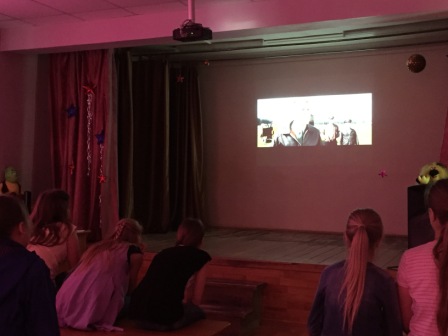 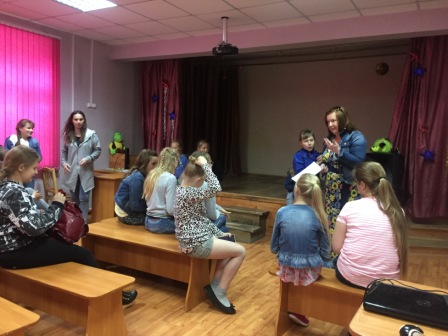 